Российская Федерация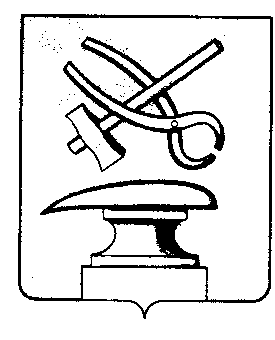 Пензенская областьСОБРАНИЕ ПРЕДСТАВИТЕЛЕЙГОРОДА КУЗНЕЦКАРЕШЕНИЕО внесении изменений в некоторые решения Собрания представителей города Кузнецка Принято Собранием представителей города Кузнецка Руководствуясь Федеральным законом от 24.07.2007 № 221-ФЗ «О государственном кадастре недвижимости», Федеральным законом от 30.11.2010         № 327-ФЗ «О передаче религиозным организациям имущества религиозного назначения, находящегося в государственной или муниципальной собственности», статьей 21 Устава города Кузнецка Пензенской области, Собрание представителей города Кузнецка решило:1. Внести в решение Собрания представителей города Кузнецка от 24.08.2006   № 172-37/4 «Об утверждении положения о порядке управления и распоряжения муниципальной собственностью города Кузнецка» (далее – решение) изменение, изложив пункт 11.5 приложения к решению в новой редакции:«11.5. В случаях, предусмотренных действующим законодательством, согласование местоположения границ земельных участков, территориальных зон, зон с особыми условиями использования территорий, расположенных в границах муниципального образования города Кузнецка Пензенской области, осуществляется администрацией города Кузнецка в лице отдела архитектуры и градостроительства и комитетом по управлению имуществом города Кузнецка.».2. Внести в решение Собрания представителей города Кузнецка от 30.09.2005  № 93-15/4 «Об утверждении Положения о казне города Кузнецка» (далее – решение) изменение, изложив подпункт «г» пункта 3.1 приложения к решению в новой редакции:«г) принимает решения о передаче входящего в состав казны имущества в государственную собственность, имущества религиозного назначения в собственность религиозным организациям;».3. Настоящее решение вступает в силу после официального опубликования.Глава города Кузнецка							               В.А.Майорова